Early Level Interdisciplinary Learning Plan                 Learning for Sustainability Bundle 5 – Exercising Positive Activism                                                    Class or Year Group – Nursery - Primary 1Lead Subject Area(s)   Social studiesThe contexts for learning which this bundle of experiences & outcomes helps to address are highlightedThe contexts for learning which this bundle of experiences & outcomes helps to address are highlightedCurricular Areas & SubjectsLife & Ethos of the School in the CommunityInterdisciplinary LearningOpportunities for wider/personal achievementCross-cutting Themes Targeted by this bundle – Those addressed by this bundle are highlightedCross-cutting Themes Targeted by this bundle – Those addressed by this bundle are highlightedCross-cutting Themes Targeted by this bundle – Those addressed by this bundle are highlightedDeveloping the Young Workforce/Enterprise, CreativityLearning for Sustainability – developing political literacy, engaging with democracy, eradicating poverty and inequality, human rights, social justice, equality and fairness, children’s rightsLearning for Sustainability – developing political literacy, engaging with democracy, eradicating poverty and inequality, human rights, social justice, equality and fairness, children’s rightsThis bundle links to: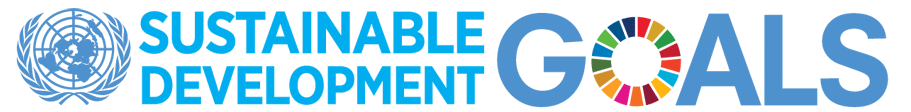 This bundle links to:This bundle links to:People, society, economy and businessBy exploring my local community, I have discovered the different roles people play and how they can help  SOC 0-16aI can make decisions and take responsibility in my everyday experiences and play, showing consideration for others SOC 0-17aWithin my everyday experiences and play, I make choices about where I work, how I work and who I work with SOC 0-18aPeople, society, economy and businessBy exploring my local community, I have discovered the different roles people play and how they can help  SOC 0-16aI can make decisions and take responsibility in my everyday experiences and play, showing consideration for others SOC 0-17aWithin my everyday experiences and play, I make choices about where I work, how I work and who I work with SOC 0-18aPeople, society, economy and businessBy exploring my local community, I have discovered the different roles people play and how they can help  SOC 0-16aI can make decisions and take responsibility in my everyday experiences and play, showing consideration for others SOC 0-17aWithin my everyday experiences and play, I make choices about where I work, how I work and who I work with SOC 0-18aPeople, society, economy and businessBy exploring my local community, I have discovered the different roles people play and how they can help  SOC 0-16aI can make decisions and take responsibility in my everyday experiences and play, showing consideration for others SOC 0-17aWithin my everyday experiences and play, I make choices about where I work, how I work and who I work with SOC 0-18aPeople, society, economy and businessBy exploring my local community, I have discovered the different roles people play and how they can help  SOC 0-16aI can make decisions and take responsibility in my everyday experiences and play, showing consideration for others SOC 0-17aWithin my everyday experiences and play, I make choices about where I work, how I work and who I work with SOC 0-18aPeople, society, economy and businessBy exploring my local community, I have discovered the different roles people play and how they can help  SOC 0-16aI can make decisions and take responsibility in my everyday experiences and play, showing consideration for others SOC 0-17aWithin my everyday experiences and play, I make choices about where I work, how I work and who I work with SOC 0-18aPeople, society, economy and businessBy exploring my local community, I have discovered the different roles people play and how they can help  SOC 0-16aI can make decisions and take responsibility in my everyday experiences and play, showing consideration for others SOC 0-17aWithin my everyday experiences and play, I make choices about where I work, how I work and who I work with SOC 0-18aExperiences & outcomes from linked subject areas – consider whether there are also opportunities to assess the application of relevant literacy, numeracy or health and wellbeing E & Os within this bundleExperiences & outcomes from linked subject areas – consider whether there are also opportunities to assess the application of relevant literacy, numeracy or health and wellbeing E & Os within this bundleExperiences & outcomes from linked subject areas – consider whether there are also opportunities to assess the application of relevant literacy, numeracy or health and wellbeing E & Os within this bundleExperiences & outcomes from linked subject areas – consider whether there are also opportunities to assess the application of relevant literacy, numeracy or health and wellbeing E & Os within this bundleExperiences & outcomes from linked subject areas – consider whether there are also opportunities to assess the application of relevant literacy, numeracy or health and wellbeing E & Os within this bundleExperiences & outcomes from linked subject areas – consider whether there are also opportunities to assess the application of relevant literacy, numeracy or health and wellbeing E & Os within this bundleExperiences & outcomes from linked subject areas – consider whether there are also opportunities to assess the application of relevant literacy, numeracy or health and wellbeing E & Os within this bundleReligious and Moral Education – Development of beliefs and valuesI am developing respect for others and my understanding of their beliefs and values RME 0-07aAs I play and learn, I am developing my understanding of what is fair and unfair and why caring and sharing are important RME 0-09aLiteracy and English – Listening and Talking – Tools for listening and talkingAs I listen and talk in different situations, I am learning to take turns and am developing my awareness of when to talk and when to listen  LIT 0-02a/ENG 0-03a Literacy and English – Listening and Talking – Creating TextsWithin real and imaginary situations I share experiences and feelings, ideas and information in a way that communicates my message LIT 0-09aAs I listen and talk part in conversations and discussions, I discover new words and phrases which I use to help me express my ideas, thoughts and feelings. LIT 0-10aReligious and Moral Education – Development of beliefs and valuesI am developing respect for others and my understanding of their beliefs and values RME 0-07aAs I play and learn, I am developing my understanding of what is fair and unfair and why caring and sharing are important RME 0-09aLiteracy and English – Listening and Talking – Tools for listening and talkingAs I listen and talk in different situations, I am learning to take turns and am developing my awareness of when to talk and when to listen  LIT 0-02a/ENG 0-03a Literacy and English – Listening and Talking – Creating TextsWithin real and imaginary situations I share experiences and feelings, ideas and information in a way that communicates my message LIT 0-09aAs I listen and talk part in conversations and discussions, I discover new words and phrases which I use to help me express my ideas, thoughts and feelings. LIT 0-10aReligious and Moral Education – Development of beliefs and valuesI am developing respect for others and my understanding of their beliefs and values RME 0-07aAs I play and learn, I am developing my understanding of what is fair and unfair and why caring and sharing are important RME 0-09aLiteracy and English – Listening and Talking – Tools for listening and talkingAs I listen and talk in different situations, I am learning to take turns and am developing my awareness of when to talk and when to listen  LIT 0-02a/ENG 0-03a Literacy and English – Listening and Talking – Creating TextsWithin real and imaginary situations I share experiences and feelings, ideas and information in a way that communicates my message LIT 0-09aAs I listen and talk part in conversations and discussions, I discover new words and phrases which I use to help me express my ideas, thoughts and feelings. LIT 0-10aReligious and Moral Education – Development of beliefs and valuesI am developing respect for others and my understanding of their beliefs and values RME 0-07aAs I play and learn, I am developing my understanding of what is fair and unfair and why caring and sharing are important RME 0-09aLiteracy and English – Listening and Talking – Tools for listening and talkingAs I listen and talk in different situations, I am learning to take turns and am developing my awareness of when to talk and when to listen  LIT 0-02a/ENG 0-03a Literacy and English – Listening and Talking – Creating TextsWithin real and imaginary situations I share experiences and feelings, ideas and information in a way that communicates my message LIT 0-09aAs I listen and talk part in conversations and discussions, I discover new words and phrases which I use to help me express my ideas, thoughts and feelings. LIT 0-10aReligious and Moral Education – Development of beliefs and valuesI am developing respect for others and my understanding of their beliefs and values RME 0-07aAs I play and learn, I am developing my understanding of what is fair and unfair and why caring and sharing are important RME 0-09aLiteracy and English – Listening and Talking – Tools for listening and talkingAs I listen and talk in different situations, I am learning to take turns and am developing my awareness of when to talk and when to listen  LIT 0-02a/ENG 0-03a Literacy and English – Listening and Talking – Creating TextsWithin real and imaginary situations I share experiences and feelings, ideas and information in a way that communicates my message LIT 0-09aAs I listen and talk part in conversations and discussions, I discover new words and phrases which I use to help me express my ideas, thoughts and feelings. LIT 0-10aReligious and Moral Education – Development of beliefs and valuesI am developing respect for others and my understanding of their beliefs and values RME 0-07aAs I play and learn, I am developing my understanding of what is fair and unfair and why caring and sharing are important RME 0-09aLiteracy and English – Listening and Talking – Tools for listening and talkingAs I listen and talk in different situations, I am learning to take turns and am developing my awareness of when to talk and when to listen  LIT 0-02a/ENG 0-03a Literacy and English – Listening and Talking – Creating TextsWithin real and imaginary situations I share experiences and feelings, ideas and information in a way that communicates my message LIT 0-09aAs I listen and talk part in conversations and discussions, I discover new words and phrases which I use to help me express my ideas, thoughts and feelings. LIT 0-10aReligious and Moral Education – Development of beliefs and valuesI am developing respect for others and my understanding of their beliefs and values RME 0-07aAs I play and learn, I am developing my understanding of what is fair and unfair and why caring and sharing are important RME 0-09aLiteracy and English – Listening and Talking – Tools for listening and talkingAs I listen and talk in different situations, I am learning to take turns and am developing my awareness of when to talk and when to listen  LIT 0-02a/ENG 0-03a Literacy and English – Listening and Talking – Creating TextsWithin real and imaginary situations I share experiences and feelings, ideas and information in a way that communicates my message LIT 0-09aAs I listen and talk part in conversations and discussions, I discover new words and phrases which I use to help me express my ideas, thoughts and feelings. LIT 0-10aUnit of work, potential contexts, and/or key questions: Unit of work, potential contexts, and/or key questions: Skills/Benchmarks which will be assessed during this learningSkills/Benchmarks which will be assessed during this learningSkills/Benchmarks which will be assessed during this learningSkills/Benchmarks which will be assessed during this learningSkills/Benchmarks which will be assessed during this learningQuality Learning Experiences – planned in collaboration with pupils and colleaguesOpportunities for learning out with the classroomLearning approaches – play, active, inquiry, etc.Assessment approaches & evidenceAssessment approaches & evidenceAssessment approaches & evidenceEvaluationEvaluationEvaluation